										Αθήνα 20/9/2017ΑΝΑΚΟΙΝΩΣΗ ΓΙΑ ΤΟΥΣ ΝΕΟΕΙΣΑΧΘΕΝΤΕΣ ΦΟΙΤΗΤΕΣ ΣΤΟ ΤΜΗΜΑ ΘΕΑΤΡΙΚΩΝ ΣΠΟΥΔΩΝ ΑΚΑΔΗΜΑΙΚΟΥ ΕΤΟΥΣ 2017-18Καλούνται όλοι οι επιτυχόντες φοιτητές στο Τμήμα Θεατρικών Σπουδών, ακαδημαϊκού έτους 2017-18, οι οποίοι πραγματοποίησαν την ηλεκτρονική εγγραφή τους στη πλατφόρμα του Υπουργείου Παιδείας, να προσέλθουν την Τρίτη 26 (από το Α μέχρι και το Μ) και την Τετάρτη 27 (από το Ν μέχρι και το Ω) Σεπτεμβρίου 2017 και ώρα 9:00π.μ., στην αίθουσα 916, στον 9ο όροφο της Φιλοσοφικής Σχολής, προκειμένου να ταυτοποιηθούν τα στοιχεία της ηλεκτρονικής τους εγγραφής και να καταθέσουν τα παρακάτω δικαιολογητικά:1. Εκτύπωση της ηλεκτρονικής εγγραφής που έχει υποβληθεί στο Υπουργείο Παιδείας2. Φωτοτυπία αστυνομικής ταυτότητας ή διαβατηρίου 3.  2 φωτογραφίες τύπου ταυτότητας. Κατά την ενημέρωση οι φοιτητές θα λάβουν Αριθμό Μητρώου του Τμήματος καθώς και οδηγίες για την εγγραφή στις ηλεκτρονικές υπηρεσίες του ΕΚΠΑ.Από την Γραμματεία του Τμήματος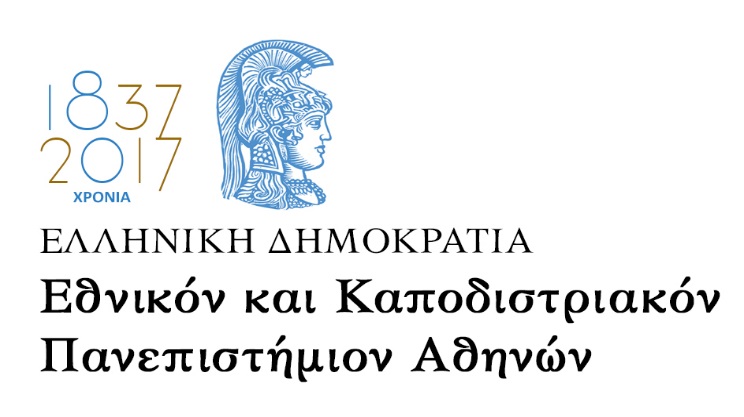 Φιλοσοφική ΣχολήΤμήμα Θεατρικών ΣπουδώνΔιεύθυνση: Πανεπιστημιούπολη ΖωγράφουΤηλέφωνο: 210 727-7969, 7303Ιστοσελίδα: www.theatre.uoa.gr